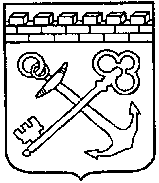 КОМИТЕТ ГОСУДАРСТВЕННОГО ЗАКАЗАЛЕНИНГРАДСКОЙ ОБЛАСТИПРИКАЗ № ___________от __________________ годаВ целях реализации постановления Правительства Ленинградской области от 30 апреля 2020 года № 262  «Об утверждении Положения о системах оплаты труда в государственных учреждениях Ленинградской области по видам экономической деятельности и признании утратившими силу полностью или частично отдельных постановлений Правительства Ленинградской области» приказываю:Утвердить порядок установления стимулирующих выплат руководителю Государственного бюджетного учреждения Ленинградской области «Фонд имущества Ленинградской области» согласно приложению.Признать утратившим силу приказа Комитета государственного заказа Ленинградской области от 27 июня 2018 года № 4-п. 3. Контроль за исполнением настоящего приказа оставляю за собой.Председатель Комитета                                                                                Д.И. ТолстыхПорядок установления стимулирующих выплат руководителю Государственного бюджетного учреждения Ленинградской области «Фонд имущества Ленинградской области» (далее – Порядок)Настоящий Порядок устанавливает виды и порядок установления стимулирующих выплат руководителю Государственного бюджетного учреждения Ленинградской области «Фонд имущества Ленинградской области» (далее – Учреждение). Стимулирующие выплаты руководителю Учреждения устанавливаются из следующего перечня выплат:а) премиальные выплаты по итогам работы;б) премиальные выплаты за выполнение особо важных (срочных) работ;в) премиальные выплаты к значимым датам (событиям).3. Установление руководителю Учреждения  иных стимулирующих выплат, кроме перечисленных в пункте 2 настоящего Порядка, не допускается.4. Премиальные выплаты по итогам работы руководителю Учреждения осуществляются по итогам работы Учреждения;5. Премиальные выплаты по итогам работы выплачиваются руководителю Учреждения с периодичностью подведения итогов работы Учреждения за месяц, квартал.6. Премиальные выплаты по итогам работы выплачиваются на основании распоряжения председателя Комитета государственного заказа Ленинградской области (далее – Комитет).7. В целях оценки выполнения критериев деятельности Учреждения в Комитет предоставляются:  а) отчет руководителя Учреждения о проделанной работе за месяц, квартал соответственно; б) информацию о наличии/отсутствии задолженности по выплате заработной платы работникам учреждения по итогам месяца, предшествующего отчетному периоду, в случае наличия указанной задолженности, с указанием причин 
ее возникновения; в) информацию о ходе исполнения кассового плана по расходам учреждения 
за месяц, квартал соответственно; г) информацию о ходе исполнения государственных контрактов, заключенных учреждением за месяц, квартал соответственно; д) информацию о наличии/отсутствии дебиторской (просроченной) и (или) кредиторской (неурегулированной) задолженности за квартал, год соответственно. В случае наличия указанных (указанной) задолженностей (задолженности) указываются причины их (ее) возникновения.  8. Размер премиальных выплат руководителю по итогам работы определяется на основе критериев оценки деятельности учреждения и порядка определения размера премиальных выплат руководителю, установленных приложениями 1 и 2 
к настоящему положению. 9. Размер премиальных выплат руководителю по итогам работы учреждения является 100 процентов от окладно-ставочной части заработной платы по замещаемой им должности.10. Премиальные выплаты руководителю за выполнение особо важных (срочных) работ устанавливаются на основании распоряжения председателя Комитета и не могут превышать 5 процентов базовой части его заработной платы в целом за календарный год.11. Решение о назначении и размере премиальных выплат руководителю Учреждения за выполнение особо важных (срочных) работ принимается председателем Комитета. 9. По решению председателя Комитета размер стимулирующих выплат руководителю Учреждения уменьшается на 100 процентов в следующих случаях:а) выявления в отчетном периоде фактов нецелевого использования бюджетных средств; б) выявления в отчетном периоде фактов предоставления недостоверной (искаженной) отчетности о достижении критериев оценки деятельности учреждения, повлекшей установление необоснованно высоких размеров премиальных выплат по итогам работы; в) наличия задолженности по выплате заработной платы работникам Учреждения по итогам хотя бы одного месяца отчетного периода (за исключением задолженности, возникшей по вине третьих лиц, а также оспариваемой в судебном порядке);г) не достижения уровня выполнения критериев оценки деятельности Учреждения по трем и более критериям оценки, установленным приложением 1 к настоящему;д) привлечения руководителя Учреждения к дисциплинарной ответственности в порядке, установленном трудовым законодательством;е) наличие в отчетном периоде случаев нарушений бюджетного законодательства, выявленных в ходе проведения контрольных мероприятий органами государственного финансового контроля.«Об утверждении Порядка установления стимулирующих выплат руководителю Государственного бюджетного учреждения Ленинградской области «Фонд имущества Ленинградской области» и о признании утратившим силу приказа Комитета государственного заказа Ленинградской области от 27 июня 2018 года № 4-п»   Приложение к приказу Комитета государственного заказа Ленинградской областиот ________________ № ________